   THTR 120a-62625D BFA Acting 1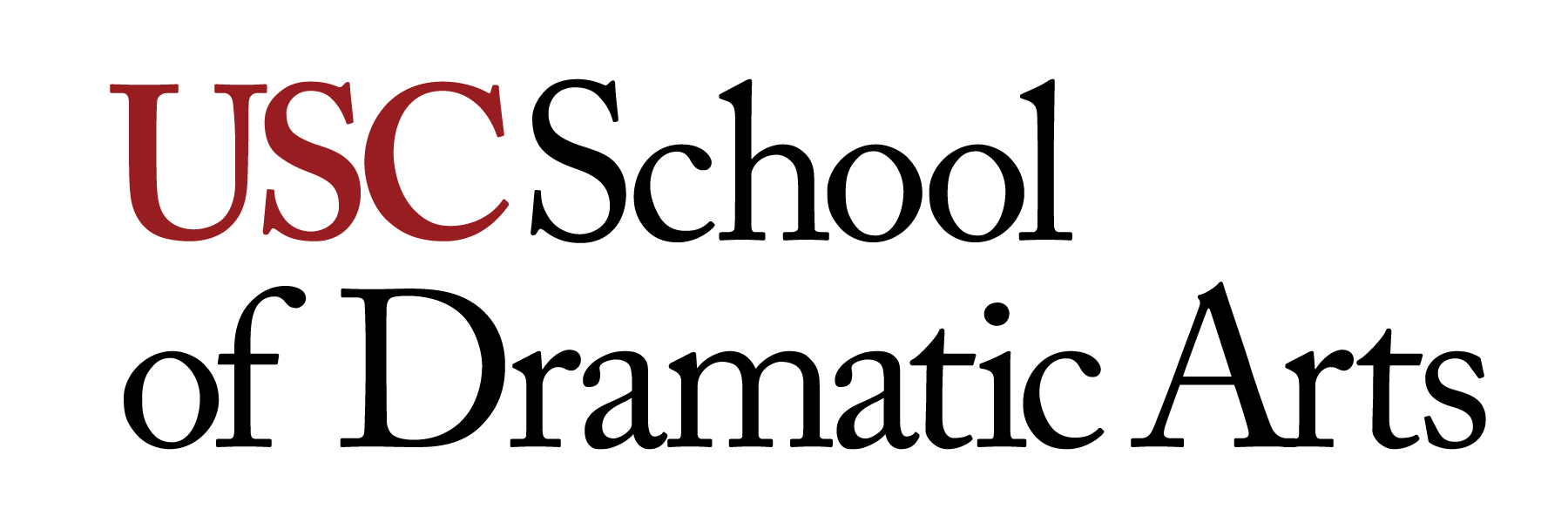    TERM: Fall 2019    DAY/TIME: Tuesday/Thursday, 8AM - 9:50AM    LOCATION:  109    INSTRUCTOR: Mary Joan Negro    TITLE: Associate Professor of Theatre Practice/                                                                              Head of Undergraduate Acting                                                                                                 OFFICE:  Building 2nd floor #204                                                            OFFICE HOURS: By appointment                                                              CONTACT: negro@usc.edu 	                                                                                      (213) 740-8927 (o)                                                                                           (818) 284-8820 (c)Course Description:The mission of this class is: To awaken the imagination, emotion, and intellect of the student by making him/her aware of the transforming power and universality of theatre. To serve as the beginning of the actor’s journey of exploration to uncover the meaning and vision of any play and playwright to discover the “who, why, where, when and how” of each character in the play and how each character serves the vision of the play. To impress upon the student the vital importance of commitment to the ensemble through constant rehearsals needed to learn the craft of the theatre which requires an ongoing disciplined commitment to the training of voice, speech, and movement, as well as an acute commitment to the intellectual rigor required when dissecting text, and uncovering subtext.To remind the student of the need for discipline and time management skills in a professional career by insisting that the students set their own schedules for working.  NO SCHEDULES are set for when the students work. The students who work, work! Those who don’t, don’t!  To heighten the understanding of the powerful role of the audience upon which the actor relies to fulfill his creative function. To be of service in guiding the actor to define his own philosophical and artistic visionThe class is dedicated to exploration offering hope, inspiration, guidance, and courage.Methods Used to Fulfill this Mission:Theatre exercises and games targeting text and sub-textVoice/Speech/Movement exercises that support and enhance text Acting work on “5-Act Play” exerciseActing work on “What-A-To-Do”Acting work on “neutral” scenesIntellectual examination/table readings of ten-minute plays and short one act playsAttending SDA ProductionsStudent constructive analysis of SDA productions Learning ObjectivesA practical understanding of all that is described in the course overview above, plus the development of professional work habits	 Required ReadingCourse Reader (in  Bookstore)Supplementary material. The Mystic in the Theatre: Eleonora Duse by Eva Le GallienneCourse NotesAny communication between faculty and students that is needed to clarify information imparted in class or that serves as a reminder for assignment deadlines will be done via email. BLACKBOARD will NOT be used for this purpose. Assignment Submission PolicyNo late assignments, projects, papers, presentations,exams shall be accepted or gradedNo emailed papers accepted. All written assignments must be hard copies and turned in at the start of class on the deadline day. Written assignments may be turned in before the deadline Description and Assessment of Assignments Grades are not dictated by the success of acting presentations, the instructor’s subjective opinion of talent. or artistic preference.Grades are dictated byIn-class active student analysis of textConstructive feedback of classmates’ acting presentations and perceptible support of classmates work i.e. meeting a professional standard of behavior in class and rehearsals  Willingness to experiment and apply the constructive feedback of instructor and students on one’s own scenes, presentations, and exercisesMeeting all assignment deadlines: reading, writing, acting     Memorization of linesAvailability to fellow classmates to rehearse outside class in all agreed upon rehearsal with ensemble IMPORTANT: In addition to in-class contact hours, all courses must also meet a minimum standard for out-of-class time, which accounts for time students spend on homework, readings, writing, and otheracademic activities.  For each unit of in-class contact time, the university expects two hours of out of class student work per week over a semester. Be aware that this is the minimum requirement for “homework”. If you are training to be an actor or are exploring the acting profession as a possibility for post university life, you will soon realize that this minimum requirement is woefully inadequate. BE ADVISED!(Please refer to the Contact Hours Reference guide.)Note: If a deadline is missed because of a classmate’s unavailability, the available partner/s will not be penalized if a discussion with me and all involved occurs before the deadline.Grading BreakdownPersonal Readings……………………………………….........    5 pointsClass work on speech/voice/acting exercises, (5 Act Play) …...  10 pointsClass work on “What-A-To-Do” ……………………………...  15 pointsMID-TERM (Presentations of “What-A-To-Do”) ……………...10 pointsIn-class acting work on “neutral scenes …………………………15 pointsPresentations of neutral scenes + written component) ………..   15 points     Discussion/Analysis of One-Act Plays…….…….…………….   10 pointsWritten Critique of SDA Production………..............................     5 pointsFINAL (specifics TBD) ……………………………………….     5 pointsCumulative Active Class Participation…………………………   10 points                                                               TOTAL ……………..  100 pointsGrading Scale The final course grade is determined according to the following scale: Excellent: A (4) = 100-96; A- (3.7) = 95-90 (clear understanding of class material coupled with original and creative insight)Good:  B+ (3.3) = 89-86; B (3) = 85-84; B- (2.7) = 83-80 (class material has been understood clearly) Average: C+ (2.3) = 79-76; C (2) = 75-74; C- (1.7) = 73-70 (class material has been generally understood, but gaps in understanding remain)Poor: D (.7-1.3) = 60’s (identifiable gaps in the understanding of class material)Fail:  F (0) = 59 and below (gaps in completion of work coupled with poor understanding of class materialWhen the GPA falls between two grades, the final grade will be weighted toward the positive end of the scale for students with excellent/good attendance & class participation and toward the negative end of the scale for those with average/poor attendance & participation.If your work in class is unsatisfactory, you will be warned before the deadline for dropping the course with a grade of W.Grading Timeline:As soon as humanly possible with the understanding that feedback is most valuable when the exercise being assessed is fresh in the mind of the student. I will be happy to discuss your work, in person, at any time.EXTRA-CURRICULAR COMMITMENTS AND ISPSShould you choose to participate in any extra-curricular project, such as an Independent Student Production, the SDA administration and faculty will not make allowances or exceptions for absences in class, missed or delayed assignments, home work that is required as preparation for class, or lack of participation in class resulting from your extra-curricular involvement.Attendance: Absences/Tardiness:Learning in class depends on the layering of intellectual and emotional discovery resulting from the consistent active exploration of 100% of the BFA 120a Ensemble No absences or tardies are allowed. Cumulative active class participation points will be lost. Attendance is weighted at no more than 15% as per University GuidelinesAdditional PoliciesExcept for water, no food or drinks are allowed in class at any time.All students must help with the set up and strike of every class Students must place all extraneous belongings, (backpacks, sweaters, jackets, skateboards, laptops, cell phones, etc.) in the designated corner of the classroom at the start of class NO CELL PHONES DURING CLASS NO ELECTRONIC DEVICESStudents must be in proper rehearsal clothes (whatever they may be and understand that they change throughout the semester) at the start of class, promptly at 8:00 am.  NO FLIP FLOPS UNLESS THE SCENE OR CLASS TAKES PLACE AT THE BEACH!Course Schedule: A Weekly Breakdown (The timeline is subject to change depending on the dynamics, pace and unpredictability of the creative process of any given class.)FALL 2019 IMPORTANT DATESWelcome to the BFA 120a Introduction to Acting.It is my pleasure to get to know each of you through our collaborative and creative exploration. Mary Joan NegroStatement on Academic Conduct and Support SystemsAcademic Conduct:Plagiarism – presenting someone else’s ideas as your own, either verbatim or recast in your own words – is a serious academic offense with serious consequences. Please familiarize yourself with the discussion of plagiarism in SCampus in Part B, Section 11, “Behavior Violating University Standards” policy.usc.edu/scampus-part-b. Other forms of academic dishonesty are equally unacceptable.  See additional information in SCampus and university policies on scientific misconduct, http://policy.usc.edu/scientific-misconduct.Statement for Students with DisabilitiesAny student requesting academic accommodations based on a disability is required to register with Disability Services and Programs (DSP) each semester. A letter of verification for approved accommodations can be obtained from DSP. Please be sure the letter is delivered to me (or to TA) as early in the semester as possible. DSP is located in STU 301 and is open 8:30 a.m.–5:00 p.m., Monday through Friday. Website for DSP and contact information: (213) 740-0776 (Phone), (213) 740-6948 (TDD only), (213) 740-8216 (FAX) ability@usc.edu.Emergency Preparedness/Course Continuity in a CrisisIn case of a declared emergency if travel to campus is not feasible, USC executive leadership will announce an electronic way for instructors to teach students in their residence halls or homes using a combination of Blackboard, teleconferencing, and other technologies. See the university’s site on Campus Safety and Emergency Preparedness.Support Systems:Student Counseling Services (SCS) – (213) 740-7711 – 24/7 on callFree and confidential mental health treatment for students, including short-term psychotherapy, group counseling, stress fitness workshops, and crisis intervention. engemannshc.usc.edu/counselingNational Suicide Prevention Lifeline – 1 (800) 273-8255Provides free and confidential emotional support to people in suicidal crisis or emotional distress 24 hours a day, 7 days a week. www.suicidepreventionlifeline.orgRelationship and Sexual Violence Prevention Services (RSVP) – (213) 740-4900 – 24/7 on callFree and confidential therapy services, workshops, and training for situations related to gender-based harm. engemannshc.usc.edu/rsvpSexual Assault Resource CenterFor more information about how to get help or help a survivor, rights, reporting options, and additional resources, visit the website: sarc.usc.eduOffice of Equity and Diversity (OED)/Title IX Compliance – (213) 740-5086Works with faculty, staff, visitors, applicants, and students around issues of protected class. equity.usc.edu Bias Assessment Response and SupportIncidents of bias, hate crimes and microaggressions need to be reported allowing for appropriate investigation and response. studentaffairs.usc.edu/bias-assessment-response-supportThe Office of Disability Services and Programs Provides certification for students with disabilities and helps arrange relevant accommodations. dsp.usc.eduStudent Support and Advocacy – (213) 821-4710Assists students and families in resolving complex issues adversely affecting their success as a student EX: personal, financial, and academic. studentaffairs.usc.edu/ssaDiversity at USC Information on events, programs and training, the Diversity Task Force (including representatives for each school), chronology, participation, and various resources for students. diversity.usc.eduUSC Emergency InformationProvides safety and other updates, including ways in which instruction will be continued if an officially declared emergency makes travel to campus infeasible. emergency.usc.eduUSC Department of Public Safety  – UPC: (213) 740-4321 – HSC: (323) 442-1000 – 24-hour emergency or to report a crime. Provides overall safety to USC community. dps.usc.eduTopics/Daily ActivitiesReadings and Homework Deliverable/ Due DatesWeek 18/27, 8/29Discuss students’ expectations Discuss course goals, requirements, deadlines, required textsIntroduction to theatre games and exercises (5 Act Play)Begin “personal readings”Assign and prepare“personal readings” Week 29/3, 9/5News on the RialtoWarm-up: theatre games/exercises (“5 Act Play” and “What-A-To-Do”)Continue “personal readings”Read neutral scenes and Plays in Course Reader Week 39/10, 9/12Week 49/17,  9/19News on the RialtoTheatre games/exercises (5 Act Play)Continue “personal readings”Start staging work “What-A-To-Do”Work/Rehearse What a to DoWork on 5 act playRead neutral scenes and Plays in Course Reader /rehearseWeek 59/24,  9/26Week 610/1,  10/3Week 7 10/8,  10/10Week 810/15,  10/17 OFF Fall recessNews on the RialtoTheatre games/exercisesDiscussion SDA productionsClass work rehearsals “What-A-To-Do”Presentation of 5 Act Play + presentations of “What-A-To-Do” (MID-TERM)Class feedback and constructive criticism of mid-term presentationRehearse What a to DoWork/rehearse 5 act playRead neutral scenes and Plays in Course Reader MID-TERM presentation of  5act playWhat a to Do projected date Tuesday 10/15(subject to change)Week 910/22,  10/24News on RialtoWarm-updiscussion SDA productionsclass work on neutral scene #1cast neutral scenesstart work on neutral scenesRehearse neutral scene #1rehearse individual neutral scenesWeek 1010/29, 10/31Week 1111/5,  11/7Week 1211/12,  11/14Week 13-1411/19,  11/2111/26 Week 1512/3, 12/5Last week of classseswarm-up: theatre games and exercises/discussion SDA productionsclass work on neutral scenespresentations of neutral scenes + written component)11/28 ThanksgivingAnalysis of plays in Course Readerrehearse neutral sceneswrite SDA critiqueread and study plays in Course ReaderThanksgiving recess -read plays in the Course ReaderRead and study plays in Course ReaderPresentations of neutral scenes + written component projected date Tuesday 11/26  (subject to change)Deadline for written critique of SDA production 11/26FINAL12/17Critical analysis of plays in Course reader. Specifics to be determinedRead and study plays in Course ReaderTUESDAY12/17 FINAL4:30 pm – 6:30 pmAug. 26Fall semester classes begin Sept. 2Labor Day, university holidaySept. 13Deadline for purchasing or showing proof of health insuranceSept. 13Last day to register and add classes Sept. 13Last day to drop a class without a mark of “W,” and receive a refund Sept. 13Last day to change enrollment option to Pass/No Pass or Audit for Session 001Oct. 11Last day to change a Pass/No Pass course to letter gradeOct. 17-18Fall recessNov. 15Last day to drop a class with a mark of “W” for Session 001Nov. 27-Dec. 1Thanksgiving recessDec. 6Fall semester classes endDec. 7-10Study daysDec. 11-18Final examinationsDec. 19-Jan. 12, 2020Winter recess